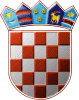         REPUBLIKA HRVATSKAOSJEČKO-BARANJSKA ŽUPANIJA
KLASA: 601-02/22-08/01URBROJ: 2158-109-02-22-1Ernestinovo,  20 . siječnja 2022.g.Temeljem članka 23 a Zakona o predškolskom odgoju i obrazovanju (NN broj 10/1997., 107/2007., 94/2013. i 98/19) Državnog pedagoškog standarda predškolskog odgoja i naobrazbe (NN 63/08., 90/10.) te Pravilnika o sadržaju i trajanju programa predškole (NN 107/2014.), Upravno vijeće Dječjeg vrtića Ogledalce Ernestinovo objavljujeJAVNI POZIV ZA UPIS DJECEU PROGRAM PREDŠKOLE ZA 2021./22. GODINUUpravno vijeće Dječjeg vrtića Ogledalce Ernestinovo objavljuje javni poziv za upis djece u program predškole za djecu rođene  od 01.04.2015. g. do 31.03.2016. g. a koja nisu obuhvaćena redovitim programom predškolskog odgoja i obrazovanja. Program predškole je besplatan i obvezan za svu djecu u godini prije polaska u osnovnu školu. Upisi će se provoditi od 1.02.2022.-15.02.2022.godine.Zbog organizacije rada programa predškole, molimo roditelje da na vrijeme prijave dijete. Iz navedenih razloga, kao i zbog trenutne epidemiološke situacije, naknadne zahtjeve za upis u program predškole nećemo moći uvažiti.Molimo roditelje da prvi dan u vrtić donesu potvrdu liječnika da je dijete zdravo i procijepljeno. Bez navedene potvrde odgojiteljica neće biti u mogućnosti primiti dijete.Program će se provoditi od 01.03.2022. do 31.05.2022. godine.Javni poziv objavljen je na oglasnim pločama Dječjeg vrtića Ogledalce Ernestinovo u Laslovu i Ernestinovu i internetskoj stranici.Sve obavijesti roditelji mogu dobiti na telefon 216-332.   Predsjednik Upravnog vijećaDamir Matković, mag.iur., v.r.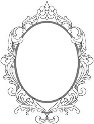 DJEČJI VRTIĆ OGLEDALCEERNESTINOVO